 Шануймо наших земляків(літературне краєзнавство в позааудиторній роботі)	Мета: ознайомити з літературно-мистецькою географією області, сприяти культурному розвитку студентів, познайомити студентів з творчістю поетів Житомирщини, розвивати вміння цінувати і розуміти прекрасне, сприяти культурному розвитку студентів, виховувати любов до рідного краю, шанобливе ставлення до талановитих людей.	Методи проведення: виступи студентів, художня декламація.          Форма роботи: свято-конкурс	Обладнання: портрети поетів, виставка художньої літератури, реферати та повідомлення студентів, стінгазети, ілюстрації, записи пісень.Таке гарне ім`я	Студент: Моє ім`я – Житомир. Красиве, чи не так? Воно поєднує в собі два найдорожчих для кожної людини слова: мир і жито. Хліб і мир! Мир – це усмішки в очах наших мам, бабусь, тат і дідусів, наших дітей. Мир – це ми. Адже колись говорили: «Допоможемо всім миром» - тобто, всім гуртом. Хліб – це життя. Жито і життя. Недарма у цих слів стільки спільного. Влучно назвали колись наші предки основну рослину, із зерна якої виробляли хліб! Мудро. Російської мовою звучить ця назва: «рожь», тобто «народжувати». А от нашою, українською: ЖИТО!  - жити.	Отож, ім`я моє – українське. І я – українець. Справжній українець, незважаючи на те, що довелося мені бути і під гнітом польсько-литовської і російської імперій, які намагалися зробити так, щоб я забув своє походження, свою національність. Щоб зрікся рідної мови. 	Але навіть одна моя назва, моє ім`я говорить про те, чий я син, чиєї землі, і хто я! 	Мені дуже приємно, що моє ім`я носить багато вулиць в різних містах України і, навіть, за кордоном. Наприклад, у Греції, в Чехії є Житомирська вулиця. В нашій столиці Києві є аж дві вулиці, що названі моїм іменем: «Велика Житомирська» та «Мала Житомирська». 	А хіба не радує мене те, що серед людей з прізвищем «Житомирець», «Житомирський» або «Житомирська» є чимало відомих вчених, музикантів, художників і просто гарних людей! Моє ім`я носить і велике морське судно – танкер, і затишне кафе у Києві. 	Я горджуся своїм іменем. Воно красиве і неповторне! В ньому- золоті житні ниви і блакитне мирне небо над ними. В ньому – немов вся Україна, бо в ньому символ рідної Батьківщини. Недарма наш земляк поет Вадим Крищенко  у вірші «Ми – українці» сказав: «Ми вчили світ, як сіять жито».	Ведучий: Так, Житомирщина – край багатих літературних та мистецьких традицій – займає видне місце на літературній карті нашої держави. Сьогодні ми з вами здійснимо подорож південно-західною частиною Житомирщини і маршрут наш пролягатиме серед широких пшеничних ланів, плантацій цукрових буряків і хмелю.	Ведуча: Житомирщина дала світові багатьох видатних майстрів поетичного слова. В місті Новоград-Волинському народилася безсмертна Леся Українка, село Романівка Попільнянського району стало духовною колискою Максима Рильського, Житомир є батьківщиною видатного українського поета-патріота Олега Ольжича.	Ведучий: Доброго дня, шановні викладачі, гості, учасники конкурсу. Сьогодні проводиться свято-конкурс «Шануємо письменників рідного краю».                     ПРЕДСТАВЛЯЄМО НАШЕ ЖУРІ.	Ведуча: Розпочинається маршрут у Житомирі. Наша зупинка – житомирський поет Валентин Болеславович Грабовський – натхненний співець поліського краю. Поезія В. Грабовського завжди несе на собі печать внутрішнього світу її автора, його життєвий оптимізм, переконаність у торжестві справедливості, в перемозі сил добра над злом.	Звучить поезія «Брате, ти привіз…» Брате, ти привіз із саду Білого наливу у жнива.День і ніч моя квартира, брате,Пахне яблуками. От дива!В місті, в темні ночі дощовиті,За рядком мережачи рядок,Їм найкращі яблука у світі-Ой же ж смаковиті й соковиті! -Згадую город наш і садок.Згадую дупло старої липи,Де бджолиний оселився рій.І замріли бджоли, медом злиті,Ад льоток забрусували свій.Тож було тобі дарунком, брате,Як пиляв ти в стужу і жалівСтовбур липи, бурею піднятий,-І на мед натрапив у дуплі.Ним наповнив ти відро й гладущик,В бутель із плетінкою набрав.Виявився той мед таким цілющим,Що твої простуди всі прогнав.Тож собі нехай хлюпоче злива-В серце моє ніжність залива.І від меду й білого наливуРадісно хмеліє голова.	Ведучий: На думку відомого українського поета і літературознавця Степана Крижанівського, «Житомирщина у поезіях Грабовського постає як якась чудова, не відкрита для чужого ока країна зі своєю історією і географією, лісами і озерами, хлібом і каменем, хмелем і самоцвітами. Поет уміє занурюватися у народне життя і видобувати звідти вічну правду і красу.      Студентка читає «Баладу про дівочу косу»Ти мене учила бути гордою,Мамо! Вже не вийду я з вогню.Ці слова, що стискають за горло,В полум’ї з собою хороню.Оточили нас фашисти кляті-Ласочка – і та не пробіжить.Будуть тут стояти й чатувати,Аж останній вуглик догорить.Як шаліє смерч вогню багровий,Хижі іскри сиплються кругом.А кати тремтять, щоб випадковоНе помилував мене вогонь,Щоби Ніна з полум’я не встала,Не згукаладрузів до борні.Душогуби! Я б у них стрілялаЗ-за березикожної й сосни.Мамо, ти учила бути гордою,Хоч і знала, що в тривожну митьАн іюності моїй, нівродіУ лихій пожежі не вціліть.Вогне! Я ступаю в тебе чистою,Як ступала вранціу росу.Про одне одважуся просити:Збережи дівочую косу.Милий говорив: вона – мов жито,Колоски достигліу полях.Мабуть, він шукатиме й тужитиме,Що не стрів любові, як моя.Не боюся полум’яне ситого, -Он дощів же плачуть по мені.Любі, як мені хотілось жити! Серце задихається в огні…Вірш Михайла Клименка «Матері»Тобі недарували, мамо, квітиНі в жодне свято на твоїм віку,Але раділати оцьом усвітуІ ткала нитку доленьки тонку.Ніхто не знав тебе, не возвеличив,Коли ростила дочок і синів.Твій удовиний біль і досі кличеМене в далекі, повні горя дні.Жила собі, варила, прала постільУ клопотах, яким нема ціни,І замінила батька у колгоспіВ роки суворі –вже після війни.Ти віддала з комори до зерниниУбоге збіжжя в першу ту весну,Щоб уродила нива спільна синуІ хліб святий, і пісню голосну.Сама ж ти скромно, тихо, непомітноКоротку вельми стежечку пройшла,Вже внуками вона рясніє – квітне-До цього щастя ти не дожила.У пам’яті моїй твій образ, мамо,Як найдорожче, що в житті я мав.Не розповісти жодними словами Про тебе, рідна, скільки б не співав.	Ведуча: Далі наш шлях пролягатиме через річку Роставицю, де лежить село Верхівня, яке згадується в усіх енциклопедіях світу. Це село міцно пов`язане з ім`ям великого французького письменника Оноре де Бальзака, який у 1847-1848 рр. двічі приїздив сюди з Парижа і досить довго жив у маєтку поміщиці Е. Ганської.	Є у В. Грабовського прекрасний вірш «Бальзак у Верхівні». Пропонуємо поезію до вашої уваги.Юнак, котрому п`ятдесят один,Зі світовим ім`ям. І-Лілія долин.Що це? Насмішка? Що його вело?Що керувало ним?Снігами замело,Травою заросло,Неначе й не було:Париж і Верхівня.Європа і село."Поміщиця. Хотіла окрутить,Зажити слави".Нащо городить?Титан-в одній особі - й чоловік,Що сам себе на каторгу прирікСвоєю творчістю. Що над царями став.Що виліпив свою планету сам, -З Олімпу, із надзоряних висот Мчить на край світу, наче дон Кіхот,Заради одного: щоб на коліна стать Перед коханою... Любити і страждать...Чого лиш не буває із людьми...Ах, люблять генії не так, як ми.Їх інші зорі ваблять в світ химер,Їм вища музика звучить з небесних сфер...Самотність генія...І жінка, що однаМогла його у суєти віднять,Єдина, що збагнуть його могла,У спеку жнив`яну утерти піт з чола.І полонить.Піднести над віки.Титан Бальзак просив її руки.Життям готовий був платить. До дна.За щастя мить. І заплатив сповна.Сюди, сюди душа його вела,Щоб за півроку - рік згоріть дотла.Все в цих словах: таємний Долі знак,її краса і пристрасть неземна,Й "Людська комедія". Кінця немаЇЇ вигадливості й витівкам. Дарма.Ми не шкодуємо. Як не шкодує він,Котрий згорів у п`ятдесят один.Це ж його найсвітліше почуття.Це його щастя. Його мрій збуття.	Ведучий: Споконвіку хліб вважався виявом мудрості народної, бо в ньому – злиття душевних і фізичних сил, надій, умінь, сподівань. Звідси таке святе ставлення до нього як до мірила добробуту, правди, чесності. Звідси таке поетичне ставлення до нього й митців художньої літератури. Дуже багато письменників і поетів писали про хліб, возвеличували і вшановували його. Серед них – Борис Олійник, Іван Драч, Микола Сингаївський і багато інших. 	Не оминув цієї теми і Валентин Грабовський. У нього є чудовий вірш «Хліб», який ми представляємо  вашій увазі.Я пишу вам: «Передайте хліба»,Щоб від мук, побоїв не осліп.Ви збагнете, що мені потрібно,Здогадайтесь, що для  мене хліб.Передайте хліба, хоч окрайця,Вірні мої друзі по борні:Хліб, що виріс на землі українськійДопоможе вистоять меніПередайте вісточку із волі -Нас катують вже багато діб.Бийте звірів, браття ясночолі! -Все це буде мій насущний хліб.Хліб, як промінь волі, хай останнійСили дасть не впасти, не здригнуть.Передайте. Встигніть до світання:На світанні вже нас повезуть…Сина вбережіть: заповідаю.Перемога йде за нами вслід.Вірю: хай кати нас розстріляють,Знову вродить найрясніший хліб.	Ведуча: Окрім мирної тематики, цікавила Валентина Грабовського і воєнна. Війна – найбільше з лих. Історія людства рясніє війнами. Війни міждержавні та громадянські, локальні та світові, справедливі та загарбницькі. Різні часи, різні масштаби, різна зброя – та лишалася сутність. Адже так чи інакше, війна – це лихо, бо страждають прості люди, плачуть матері й вдови, зростають сиротами діти. 	Звучить поезія «Суниці».В траві пахучій – суниці стиглі,Неначе краплі крові гарячі.…Війни нема вже… Роки пробігли,А я немовби це вчора бачив.Випало в лісі корів шукати.Аж тут край стежки – суниці стиглі.І раптом – бачу в кущах солдата,Кров на одежі спеклась, застигла.Волосся чорне, як в мого тата.«Води, - ледь шепче. – Води…напиться…»Побіг я воду з окопу братиВ ту саму кварту, що брав суниці.Всю ніч він марив. То кликав Галю,Скрипів зубами від болю злого.А мама мокрі хустки міняла,Що швидко сохли на лобі в нього.Відчув полегкість під ранок лише,На сон стулились його повіки.Підходжу вкрити, а він не дише.Уже не встане… Заснув навіки…Зосталось фото в його паперах.НА ньому – жінка й мале дівчатко Сидять на лаві в тінистім сквері,А знизу підпис – «Моєму татку».О, як я плакав, щоб диво сталось –Щоб він ожив, попросив водиці,Побачив доню біляву Галю,Як вона в лісі збира суниці.Ростіть же, діти. Ростіть здорові!Бо скільки ж люду в боях упало,Щоб ці суниці більш крапель кровіНікому в світі не нагадали.Ведучий: Далі мандруємо до Левкова. Значне місце в історії літератури Житомирщини посідає творчість поета Михайла Даниловича Клименка. Його поетичний доробок позначений особливою любов`ю до рідного краю. Письменник оспівує і возвеличує людину праці, людину щедрої душі і серця, котра миттєво відгукується на всенародні радості і жалі. Книги М. Клименка – це завжди цікаві поетичні роздуми про світ, про людські взаємини, про духовну єдність поколінь, про красу української природи. Вони відзначаються щирістю, оптимізмом, яскравою метафоричністю.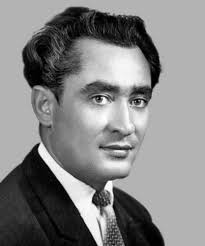 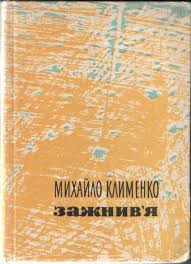 	Вірш В. Головецького «Пам’яті Михайла Клименка»Ні, вже не буде побачень рястом,З гордим мовчанням життя допив.Може, один, хто стидався крастиМоже один, брехать не вмів,Призваний Богом переживатиІ за свої, й за чужі гріхи.Як же ми будемо віддаватиСовісті нашій рясні борги?!Осиротіло пальто благеньке,Грошей на інше нема пальто.Дивиться з неба душа КлименкаВсерозуміюча, як ніхто.Ведучий: Поезія «Ви-яблуня» звучить у виконанні одного із учасників свята.Ви - яблуняА може, цілий сад…Та спершу, мабуть, ліс…А ми – хто пагін,Хто галузка Ваші.Ламали нас і прямо, і навкіс…Й на Вас летіли стріли вражі.А Ви – в цвіту і квітнете з роками,Іще не натомились Ваші коні…Йдемо до лісу нашими стежкамиПо ягоди і чорні, і червоні.Вони, як діти, нам біжать навстрічТакі не схожі і такі нам кревні,Як пам’ять незамулена сторіч,Як ваша доля на цім полі древнім.В тужавих яблуках, як в персах дів,Духмяно міниться ваш дивний сад.Це – Ваших днів, і дум, і Ваших слівМіж нами світиться небесний зорепад.	Ведуча: Мати… Найрідніша у світі людина. Слово «мама» росте з нами тихо, як ростуть дерева, сходить сонце, розквітає квітка, як тихо світить веселка і гладить по голівці дитину рідна рука. 	Матері… Усе життя дивляться вони нам услід, вирядивши в люди. Так і стоять напочатку наших доріг, стоять і бажають нам добра і щастя. Сподіваються від своїх дітей найвищих духовних злетів. 	Звучить вірш Михайла Клименка «Матері». Тобі не дарували, мамо, квітиНі в жодне свято на твоїм віку,Але раділа ти оцьому світуІ ткала нитку доленьки тонку.Ніхто не знав тебе, не возвеличив,Коли ростила дочок і синів.Твій удовиний біль і досі кличеМене в далекі, повні горя дні.Жила собі, варила, прала постільУ клопотах, яким нема ціни,І замінила батька у колгоспіВ роки суворі – вже після війни.Ти віддала з комори до зерниниУбоге збіжжя впершу ту весну,Щоб уродила нива спільна синуІ хліб святий, і пісню голосну.Сама ж ти скромно, тихо, непомітноКоротку вельми стежечку пройшла,Вже внуками вона рясніє – квітне-До цього щастя ти не дожила.У пам’яті моїй твій образ, мамо,Як найдорожче що в житті я мав.Не розповісти жодними словами Про тебе, рідна, скільки б не співав.Ведучий: Я дивлюсь на шматок хліба на столі – і бачу маленьке зернятко в колосі, сповите, мов дитинка, після народження. Я бачу золоті хвилі на ланах моєї України, які відбилися на її державному прапорі. Я бачу, як палаючим золотим водоспадом урочисто переливається стигле зерно з комбайна у вантажну машину. М.Стельмах писав: «На колосі, на звичайному і незвичайно дивовижному - сивому колосі жита і золотому колосі пшениці – з віку у вік трималася людська доля!». 	Поезію «Ти сіяв зерна» читає один із гостей заходу.Тебе по батькові не звали, тату,Не чув ти величання на віку.Хоча ти на землі зробив багато,Хоч ніс на плечах ношу літ важку.Ти вмів косити – а не всі уміють,Ти сіяв зерна – сіють теж не всі.Та заповзли в державу нашу змії-Чужинці вдерлись до поліських сіл.І ти упав на бруствер, і забулось,Що ти умів і що ти справді міг:Тривогу віку і людську журбу ніс,В роки суворі забував про сміх.Тебе у сорок підкосила куля,Лишив на світі п’ятеро синів…Ти не допив життя з гіркого кухля,І не тому, що пити не умів, -Допити не дали чужі заброди,Дочасно обірвали твою путь.Десь по Європі тінь забута бродить,А роки й спогадання заберуть.Чекає поле – постать не видніє,Чекає луг – коса твоя мовчить…Все далі день фатальний даленіє,І серце було з розпачу кричить,Гукає: «Тату!» Вікна сльоза віють,«Вернися!» Та не падає пітьма…Живуть на світі не усі, хто вміє,Хто міг би жити – у живих нема.Ведуча: Наша подорож триває. Зараз ми зупинимось на поезії поліського соловейка, адже саме так прийнято називати Миколу Федоровича Сингаївського за його ніжні ліричні вірші. У нього опоетизована природа, праця людей, рідний край, вся Україна.Вашій увазі вірш Миколи Сингаївського «Серце розмовляє». Знову я в краю свого дитинства,певне, так у кожного буває.Ген стоїть тополя темнолиста,серце з тихим гаєм розмовляє.Легко я виходжу за діброву,де лугівка трави простеляє.Не дивуйтесь, що мовчу я знову:серце з рідним краєм розмовляє.Все навкруг давно мені знайоме, вітер, мов хлопчисько, тут гуляє.І притихли в небі сині дзвони, серце з чистим небом розмовляє.Вишні наче збіглися до хати,мати стіл святково накриває.І мовчить сльоза, мов сива мати,серце з ніжним серцем розмовляє.Ведучий: Про що б Микола Сингаївський не писав, він наповнює свої рядки прекрасним відчуттям любові до людини. Кожне слово поета морально глибоко завантажене, бо в нім і барва, і думка, і почуття. Ось хоча б, наприклад, вірш «Від серця поклонюсь», який пропонуємо до вашої уваги.. Знову чую, мов співає мати,
долітає голос до зорі.
І мене виходять зустрічати
край дороги наші явори.
Сонце з небокраю
встало рано-рано.
Знову розмовляю
з вами, рідна мамо.
Ви співали дітям колискові,
ніжне серце сповнили добром.
Ви життя давали колоскові,
щоб налився соком і зерном.
Ваші материнські заповіти,
як найперші на землі стежки.
Виростають роботящі діти
і дарують пісню нам жінки.
Заквітують, як весна, бажання,
я в тій пісні словом озовусь. Матерям з найглибшим побажанням Я від серця, щиро поклонюсь.Сонце з небокраю Встало рано-рано.Знову розмовляюЗ вами, рідна мамо.Ведуча: Батько… Саме він, допомагаючи побороти страх, учить дитину кататись на велосипеді, стрибати з вишки у воду… Саме батько показує приклад, як не боятися будь-якої роботи і поважати чужу працю. А ще татусь навчає дуже уважно ставитись до людей і до природи, переконуючи своє чадо в тому, що природа потребує особливої турботи. У Василя Сташука є чудовий вірш, присвячений «Батькові». Звучить поезія.Я так хотів, як це лиш можуть діти, Як поле повоєнне- орачів…Село моє – життя мого орбіта-Ти знаєш все, скажи без зайвих слів.Як батько мій вернувся у шинелі,У нього я вмостився на плечах,Й відразу стала вищою оселя,Яка росла у мене на очах.Я батька знав замріяним поетом-Жила в душі поезія полів.Найвищим на землі авторитетомБули для нього тверді мозолі.Іду в життя. З дороги не зіб’юся.Відкрилась даль і для моїх очей.Бо де б не був, а я на світ дивлюсяІз батькових розпростаних плечей.Сьогодні в мене велике свято.Сьогодні в мене Великий день…Прийшов із праці до мене татоНащедрувать своїх пісень…Які пісні, які колядки! -О диво вічної краси!Це хтось із маминої грядки Щедрот на призьбу наносив.І пахне бростю медуниця,Зоріють бджоли хуткома…Іду із батьком до криниці.А там води, води… нема.Лиш глухо схлипують цямрини.Довкруг - горбатяться корчіОзвалась сумно сокоринаІ день зненацька споночів.Кого і що мені спитати?Кому і що тепер сказать?Зайшов із праці до хати тато.В його душі кипить сльоза…Ведучий: З Новоград-Волинським пов’язана славна сторінка в історії української літератури. Тут народилася геніальна поетеса Леся Українка (Лариса Петрівна Косач).Я знаю: скільки б не пройшло часу, постать Лесі Українки буде завжди асоціюватися з образом героїні її поезії «Contra spem spero!», рядки якої вражають драматизмом і водночас оптимізмом дівчини, здатної за найтяжчих обставин «пісню веселу співать». Мабуть, буде замало сказати, що героїня вірша - взірець для наслідування, до якого багато хто може звернутися у скрутний час. Він вчить вихованню волі, духовної стійкості та послідовності в боротьбі (і не тільки проти недуги!). Легше за все, впавши у відчай і розпач, опустити руки і чекати сумного завершення. А чи не краще з Лесею Українкою впевнено проголосити:Так! Я буду крізь сльози сміятись, Серед лиха співати пісні,Без надії таки сподіватись, Буду жити! Геть думи сумні!Вашій увазі вірш «Contra spem spero!».Гетьте, думи, ви хмари осінні!То ж тепера весна золота!Чи то так у жалю, в голосінніПроминуть молодії літа?Ні, я хочу крізь сльози сміятись,Серед лиха співати пісні,Без надії таки сподіватись,Жити хочу! Геть, думи сумні!Я на вбогім сумнім перелозіБуду сіять барвисті квітки,Буду сіять квітки на морозі,Буду лить на них сльози гіркі.І від сліз тих гарячих розтанеТа кора льодовая, міцна,Може, квіти зійдуть — і настанеЩе й для мене весела весна.Я на гору круту крем'януюБуду камінь важкий підійматьІ, несучи вагу ту страшную,Буду пісню веселу співать.В довгу, темную нічку невиднуНе стулю ні на хвильку очей —Все шукатиму зірку провідну,Ясну владарку темних ночей.Так! я буду крізь сльози сміятись,Серед лиха співати пісні,Без надії таки сподіватись,Буду жити! Геть, думи сумні!Ведуча: Далі ми перенесемось віртуально, умовно, уявно до Їзраїлю, бо саме там мешкає наша землячка – Валентина Бендерська. Народилася вона у місті Бердичів. Навчалась у Житомирському музичному училищі імені В.Косенка. Разом з чоловіком заснувала хорову студію «Струмочок» у місті Житомирі. Хоча живе далеко від України, проте є патріотом своєї держави,бере участь у волонтерському русі. Її поезія «Я приглашаю – давай побеседуем» пройнята ностальгією. Читає студентка  поезію.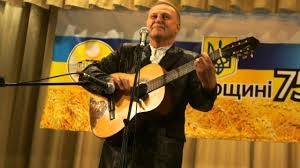 Ведучий: Наступна наша зупинка – творчість Володимира Федоровича Шинкарука –поета, прозаїка, композитора, барда- виконавця.Вірш «Місто наших надій». Звучить у виконанні одного із студентів. 	Там, де сосни величні п’ють неба блакить,Там, де люди співучі і вдачею щирі,Непорушно стоїть серед сивих столітьМісто наших надій, місто жита і миру!Хай поселиться щастя в родинах твоїх,Хай любов і добро входять в кожну квартиру!Рідне місто моє, мій високий поріг,Місто щастя і радості, жита і миру!Я з далеких доріг повертаюся знов,Міста, кращого тебе, на світі немає.Мій Житомир мене посвятив у любов,У любов до людей і до рідного краю!Час летить, як бурхливий нестримний потік,Мальовнича і світла столиця Полісся -У тобі нерозривно поєднались навікМирний труд, ратний подвиг, натхнення і пісня!Хай поселиться щастя в родинах твоїх,Хай любов і добро входять в кожну квартируРідне місто моє, мій високий поріг,Місто щастя і радості, жита і миру!Ведуча: Слово… Буденність і значущість. Простота і таїна. Звичайність і магія. І це все вміщається у слові. Мабуть, коли створювалась мова як засіб спілкування, людство ще не усвідомлювало до кінця силу слів. Бо якось би убезпечило себе від його смертоносної дії. Слова зради, підлості вбивають щось значуще, що існує в людині заради добра і милосердя. Щастя і горе, радість і смуток – усе може бути в одному слові. Вірш Володимира Шинкарука «На вагу кулі» читає  один  із студентів.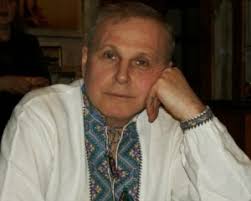 Вже скільки зим і скільки літЙдемо ми до земного раю.Стоїть на правді білий світ;Тому за правду і – вбивають…Стікає вранішня росаСльозами по зеленім листі…З газетних шпальт у небесаЗлітають душі журналістів.А синій птах майне крилом,Покличе мрія від порогу,І не простелить рушником Нам доля в майбуття дорогу.Та в серці ще вогонь не згас,Усупереч брехні і страхуІ знову хтось… один із нас Заради правди, йде на плаху.Грозою небо навпіл розколото,Будити треба душі поснулі.Сьогодні слово - не на вагу золота,Сьогодні слово - на вагу кулі!Ведучий: Та все ж людина придумала слова не для зла, не для нападу, а для добра і взаєморозуміння. Тому давайте шанувати і берегти добре слово, і добро, створене нами, до нас же і повернеться, а на землі ще кількома добрими людьми стане більше. Ведуча: Серед усіх чудес світу найбільше диво - це людина і кохання. Якби запитали людину, чи згодна вона прожити життя, не пізнавши цього почуття, я думаю, бажаючих би не було. І навіть якби запропонували вибрати щось одне серед таких цінностей, як гроші, влада, слава і кохання, то переважна більшість вибрала б останнє.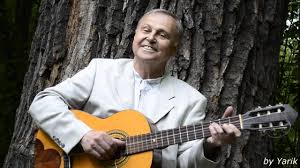 Не оминув цієї теми і Володимир Шинкарук. У нього є чудовий вірш «Двоє і весна». Звучить поезія.Підіймало сонце золоте вітрило,Мерехтливі роси падали до ніг, Верби над рікою довгі коси мили В кришталево-чистій, аж дзвінкій воді. На зеленім лузі ліг туман спочити, Крила розстеливши, наче білий птах...Шепотіли трави, росами умиті, І веселка грала у твоїх очах. В мареві веснянім обрій даленіє… Встали кольорові райдужні мости… Ранок цей, як пісня, ранок цей, як мрія.А очей від тебе вже не відвести... …На волосся з неба позолота пада, Погляд твій блакитний, мов вогонь, пече…Ми йдемо з тобою в чистім сонцепаді,З босими ногами, до плеча плече.А солодкий усміх осяває губи.Взяти б, притулитись, випити до дна… Золоте проміння тихо нас голубить Йдуть до щастя троє – двоє і весна…Ведучий: Усе в людині від душі. Вихованої душі. І кохання, і біль,і страждання. Це вміння співчувати, бачити. Маленький принц Сент-Екзюпері вмів бачити серцем. Бачити найголовніше, любити й прощати. Ми живемо у світі майже сліпими. Ми перестали слухати вірші та музику, вдивлятися в гарні картини, милуватися краєвидами… Очі митця вміють побачити найголовніше. Побачити й показати іншим. Так і Володимир Шинкарук показує нам у вірші «Будував я дім для душі».Будував я дім для душі,Світлий і затишний дім,Мріяв, щоб душа в дім мій увійшлаІ навік зосталась у нім.Зрання й до темна з каменю і склаБудував я дім для душі,Та чомусь душа жити не моглаВ домі тім кам’янім.Я ховав печаль і шукав кришталь,Зводив кришталевий дім,Тільки знов душа жити не змогла,В домі тім кам’янім.Мріяв я всі дні про стіни золоті Будував із золота дім,Жив, немов вві сні, а душа меніТихо сказала – ні!Скільки стратив днів, врешті – зрозумів…Збудував з любові свій дім.Ось тоді душа в дім мій увійшлаІ навік зосталась у нім… Звучить запис пісні «Родина» В.Крищенка.Ведуча: «Родина, родина – це вся Україна»  – кому не запали в душу рядки величної пісні нашого улюбленого поета-земляка Вадима Крищенка?!Вірш «Я хочу буть на тебе схожим» читає один із студентів.Я хочу буть на тебе схожим,
Мій рідний краю – зелен дім,
З твоїм світанком, днем погожим,
З пшеничним усміхом твоїм.
З криниць веселим перехлюпом
Й завзяттям засіву і жнив,
З дівчам, яке всміхнулось любо,
Озвучивши краси мотив.
На тебе схожим хочу бути,
Щоб я – в тобі, а ти – в мені,
Із молодим зацвіттям рути,
З димком прив’ялим на стерні.
Щоб звали зорі вечорові
Мене, як іскорки надій,
Щоб грівся я в твоїй любові,
А ти навік лишавсь в моїй.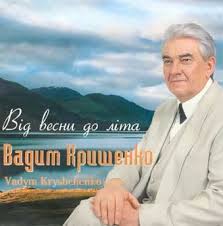 Ведучий: Поетична палітра Вадима Крищенка воістину багата. У його дивосвіті любов до сонця і хліба, до батьків і друзів, до України, філософське осмислення людського буття, замилування красою неба і землі, звеличення любові і добра. Поезію «Душа поета» представить один із гостей свята.  Душа поета… Вічна таїна —
Всі засміються, а вона заплаче,
Бо свідком лиш була вона одна
Розлук земних і місячних побачень.
Йому вона яснила хмурий день,
Очей не відвертала од кохання,
Щоб він знаходив слово для пісень,
Щоб кожна пісня не була остання.
Душа поета тихо входить в зал
Чи залітає, як небесна птиця.
Вона не просить оплесків й похвал,
Вона лиш хоче людям поклониться.
Душа поета – як тонка струна,
І водночас об’ємна, як планета.
Схиляє небо до землі вона,
Щоб ви відчули зоряність поета.
Душа поета – крило любові,
Вона у пісні, вона у слові,
Вона у квітці і у безсонні,
Вона в молитві, в святій іконі.
Душа поета – в словах привіту,
Щоб правда гордо ішла по світу.
Душа поета – це сльози щастя.
Ви їй повірте – і вам воздасться.Ведуча: Запам’ятались хлопчині важкі роки фашистської окупації без «золотого, як сонечко, хліба» і «зачовгані калоші-супутники дитячих літ». Ці спогади ми можемо побачити у вірші «Музика воєнної пори». Музику воєнної пориНагадали платінки зітерті.І війнули спогадом вітриПро любов, що йшла по лезусмерті.Та любов знаходила словаІ казала їх до болю просто…Оживає пісня, оживаІ у серці повторитись просить.Перед боєм хтось її завівЗ вірою, що зустріч ще настане…Підхопили губи той мотивМоже, вперше, може, вжевостаннє.Просвітилась радістю жура,Простелились барви білосніжні…Чом так сталось: грозова пораНеповторно мовила про ніжність?..Ведучий: Якось тихо і непомітно, не вистоюючи в чергах за різними преміями та нагородами, він, однак, став улюбленим поетом для багатьох, а це вдається одиницям. 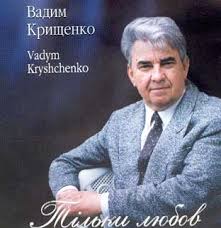 Звучить вірш «Сповідь». Щодня неначе починаюсь знову,Хоч за собою не палю мости…Нанизую на власне серце слово,А за всі муки, Господи, проси.Відродженим іду шукати правду,Очищеним – відновлюю красу.Я на сльозі людській не вчуся грати,Чужу печаль на сміх не понесу.Свої гріхи ношу завжди з собою І не скажу: мені це не болить.В юрбі суєтній був і я юрбою,Пізнав і сором, і лякливу мить.Пізнав усе: мене не раз ламали,Під ноги клали балки перепон.Та не згубилось віще слово мами:«Синочку, совість -  вищий наш закон»Я прагнув мати цю єдину міру,Для вчинків, що кумедні і сумні,Святим отцям я навіть не повірю,Коли мені сумління скаже «ні».Стрімке життя міняє ідеали,Стають нові вожді на п’єдестал.Але земля, що кривдою топтали, Для мене все ж найвищий ідеал.Бо тут мої і осені, і весни,Бо тут мої і зорі, і хрести.Мій краю, я перед тобою чесний,А за все інше-Господи, прости.Ведуча: Сьогодні Вадим Крищенко «дійшов свого зросту і сили». Його внесок у сучасну поезію значний і вагомий. Думається, що він напише ще багато ліричних поезій, бо, як сам зізнається, «осеніти я іще не хочу». Щастя йому на поетичній дорозі!Поезію «Щоб воля козацька не снилась мені» прочитає один із студентів заходу.Щоб воля козацька не снилась мені,Щоб я був сліпим і до всього байдужим, —Купали мене у солоній брехні,Студили мене на морозяній стужі.Вбивали і словом, і лезом ножа,Щоб вуха не чули, не бачили очі.Але воскресає поволі душа,Вона не вмирає і вмерти не хоче.Хотіли, щоб я все забув на віку,Кидали мені кров’яної отрути.Хоч пив я, хоч пив я ту чашу гірку —І все ж рідну матір не можу забути.Ой, вічна жаго – Україно моя:Хто ми і для чого живемо на світі?До правди, до сонця повернутий яЛише у твоїм злато-синім суцвітті.Ведучий: Ми щиро вдячні вам, що завітали на наш конкурс. Радіємо, що  сьогодні у нашій залі не було байдужих.  Сподіваємося, що перед вами ще більше розкрилися скарби української поезії.        Ведуча: Слово журі. Оголошення результатів свята-конкурсу                                      Заключне слово викладачаЩо складає духовну сутність людини? Що є вічним і незмінним чинником нашої духовності? Які саме з них є першорядними у формуванні рис патріотизму? Над цими питаннями хоч інколи замислюється, мабуть, кожен.  Здатність робити добро, любов до ближнього, благодійність, уміння слухати і чути іншу людину, самопожертва заради благородної ідеї? Напевно, так. Але є серед названих чеснот не менш важлива – любов до рідного краю, «малої Батьківщини», яка починається з любові до батька, матері, стежини, якою вирушав у велику і не відому ще тобі дорогу. 	Чуття Вітчизни супроводжує нас усе життя. І це почуття є одним із найчистіших, найсвітліших. Воно нерозривно пов’язане з нашою пам’яттю, пошаною тих людей, які визначали твоє майбутнє, впливали на вибір життєвого шляху. Вони давно вже пішли у небуття, але залишаються для нас прикладом для наслідування, яскравим метеоритом, який освітлює Всесвіт і душі людей. 	До них, без сумніву, належать видатні люди нашого краю – поети Житомирщини, яким присвячений наш  захід –  конкурс виразного читання. Важливість таких заходів полягає в тому, що під час своїх виступів студенти, по-перше, відчувають велику відповідальність перед пам’яттю  своїх земляків, присутніми, щоб вони дійсно почули, так би мовити, «живий голос» митця, здатний вплинути на свідомість і душу людини. По-друге, можливо, проведений захід стане певним поштовхом, відправною точкою творчості для когось із учасників літературного вечора. «Людина, як дерево, не може жити без правічного ґрунту»,- справедливо зазначав наш земляк, відомий народознавець Василь Скуратівський. Для заповнення духовної порожнечі у свідомості людей потрібно і далі продовжувати проводити подібні заходи – повертати народові його ж історичну пам'ять, формувати риси справжнього громадянина-патріота. Підготували викладачі:Ковалець В.П.Лайчук Н.М.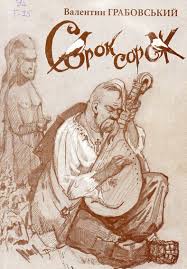 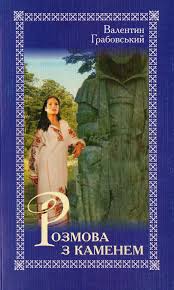 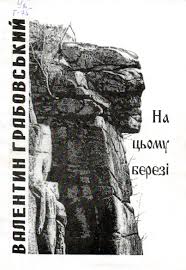 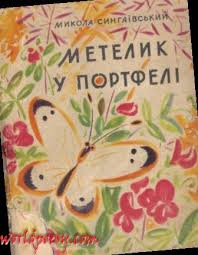 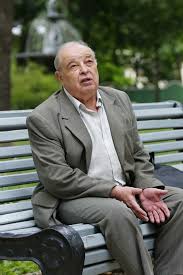 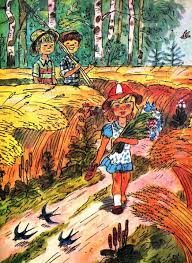 